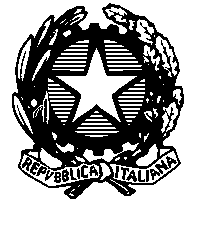 TRIBUNALE DI SASSARISEZIONE PENALEIl giudice dott. ssa Sara PelicciDISPONE:I processi dell’udienza del 27 aprile saranno chiamati con il seguente orario nell’aula 4:Il giudiceR.G.TRIBR.G. N.R.ORARIO1321/205423/189.00280/22 5056/15 9.003657/231031/239.0041263/224122/2018          9.00568/233924/219.0061252/221618/219.307152/204555/169.308612/22 4943/20            9.309833/22179/2110.0010          929/224306/2010.00111325/22487/2110.00128/231465/21         10.3013766/222570/2010.30141472/202577/2010.3015848/2159/1911.00161142/202979/1811.00171515/1513/1311.0018612/202136/1911.00 191519/202320/1912.00201109/20841/1912.0021399/225194/2212.30 22305/223049/2013.00232264/214119/2014.0024980/212310/2014.30251378/22419/2115.002612/22 7 bis661/16 21 BIS15.00